TOUR de BRETAGNE de Alain et Christiane LANGLETDATES : 22 MAI / 11 JUINNotre portable : 06 95 85 93 26Serge et Annie Caveriviere 06 68 46 51 39 Serge   06 52  74 27 82 Annie4 Allée des Pléïades   44250 St Brévin les PinsETAPE 1  St Nazaire -> Pénestin    Arrivée : mercredi  23/5	42 kmCamping les Parcs Route de La Roche-Bernard Rd 34   56760 Pénestin Tél : 02 99 90 30 59  E-mail :infos@camping-lesparcs.com 
ETAPE 2   Pénestin -> Theix         Arrivée jeudi  24/5    41 kmCamping de Rhuys  Prévenir Le poteau Rouge, rue Dugay Trouin 56450 - THEIX Morbihan
Tel : 02 97 54 14 77ETAPE 3    Theix -> Landaul       Arrivée   vendredi 25/5 	36 kmVannes :  la vieille ville est enfermée dans ses remparts  /5rts, groupée autour de la cathédrale Saint-Pierre ; elle a été aménagée en zone piétonne et offre des commerces installés dans des demeures à pans de bois.Voir Basilique Ste Anne d'Auray : Camping Locmaria  Prévenir D19 Landaul, Locmaria   marc.forestier@sfr.fr ou 06.73.98.60.95ETAPE 4   Landaul -> Baye (Clohars Carnoët)                    Arrivée samedi 26/5		47 kmd'un 3 étoiles appelé "Le Kergariou" au lieu dit Kervec. Rue de Quillien, départementale 16. À 1,5 km du port de Doëlan.  Tél. 02 98 71 54 65 • camping.lekergariou@wanadoo.fr			OUcamping A L'Abri de L'Océan			47 kmCamping à Baye  591 Route de la Madeleine, 29300 Baye    02 98 96 80 35ETAPE 5  Baye (Clohars Carnoët) -> Quimper                            Arrivée dimanche 27/5		53 km			D24 Riec sur Belon, D 783 Pt Aven, ConcarneauOu D24, D44  29 Allée de Lanniron, 29000 Quimper  Téléphone : 02 98 90 62 02Camping du Domaine de Lanniron ETAPE 6 Quimper-> St Nic -> Arrivée lundi 28/5	48 kmCamping Kervella 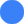 Lieu-dit Poullebred Plage, 29550 Plomodiern  02 98 26 50 14ETAPE 7 St Nic ->Brest (Saint Jean) Arrivée mardi 29/5 45 km   Camping 4 étoiles Saint Jean1910 Route de la Chapelle Saint Jean, 29470 Plougastel-Daoulas  02 98 40 32 90ETAPE 8   Brest -> Locmaria-Plouzané	Arrivée mercredi 30/5     32 kmFabrice Lecornu    06 20 54 46 88  02 30 82 56 80Domicile : 26 rue de Porsmilin     29280 Locmaria PlouzaneETAPE 9   Locmaria-Plouzané -> Le Curnic Arrivée jeudi 31/5  46 kmCamping du Vougot ***  Le Vougot, 29880 Plouguerneau  02 98 25 61 51ETAPE 10  Le Curnic -> Roscoff Arrivée vendredi 1/6  50 kmCamping de Trologot (Roscoff)						Grève du Man, 29250 Saint-Pol-de-Léon  02 98 69 06 26ETAPE 11  Roscoff  -> Kercoz  Arrivée samedi 2/6		49 kmCamping village de l'Armorique Rue Milin Aven, 22310 Plestin-les-Grèves 02 96 35 61 59ETAPE 12  Kercoz -> Pontrieux Arrivée dimanche 3/6Camping Traou-Mélédern Régine Moisan				44 kmCamping à Pontrieux, France 10 Rue de Traou Meledern, 22260 Pontrieux02 96 95 69 27       06 48 23 82 87 campingpontrieux@free.frETAPE 13 Pontrieux -> Binic (St Brieux) Arrivée lundi 4/6CAMPING LE PANORAMIC							49 km6 Rue Gasselin, 22520 Binic  02 96 73 60 43ETAPE 14   Binic -> Plurien Arrivée mardi 5/6		50 kmArrivée  CC avant 18 hENTRE DEUX CAPS   Rue du Honchet 22240 Plurien             Tel : 02 96 72 06 17 Sortie N 12 à Lamballe dir. Erquy puis Fréhel, par D 786 sortie Plurien (Bourg).OU Camping Site et Paysage Bellevue   N°1 route de la Libération22430 Erquy   Tel 02 96 72 33 04ETAPE 15  Plurien -> St Malo Arrivée mercredi 6/6Camping La Fontaine								43 km49 rue Fontaine aux Pélerins   35400 SAINT MALO 
Tel : 02 99 81 62 62 : contact@campinglafontaine.comETAPE 16  St Malo -> Dinan Arrivée jeudi 7/6     51 kmCAMP MUNICIPAL CHATEAUBRIANDRue Châteaubriand        22100 Dinan         02 96 39 11 96ETAPE 17 Dinan -> St Méen le Grand Arrivée vendredi 8/6			41 kmCamping municipal la Porte Juhel35290 St Méen le Grand    02 99 09 60 61ETAPE 18 St Méen le Grand -> LE ROC SAINT ANDREArrivée samedi 9/6			49 kmDomaine du Roc  rue Beaurivage   56460 LE ROC SAINT ANDRE 02 97 74 91 07 ou 06 48 07 68 05  domaine-du-roc@orange.frETAPE 19 LE ROC SAINT ANDRE -> Sixt-sur-Aff où RieuxArrivée : dimanche 10 juin							48 kmCamping le Parc du Château  rue du Château, 56350 RIEUX   02 99 91 97 85 		OU Rives Nature - Cottages & Camping  Le Clos Sérot — Route de la Gacilly
35550 Sixt-sur-Aff    Tel. : +33 2 99 08 10 59Tel. : +33 2 99 08 10 59RécapitulatifTotal                                                                                                                                638,47 kmsSaint-NazairePénestin                                             41.55 Pénestin                                             41.55 PénestinTheix                                                  41.43Theix                                                  41.43TheixLandévant                                          35.94Landévant                                          35.94LandévantClohars-Carnoët                                44.78Clohars-Carnoët                                44.78Clohars-CarnoëtQuimper                                             51.38Quimper                                             51.38QuimperSaint-Nic                                            48.11Saint-Nic                                            48.11Saint-NicLe Relecq-Kerhuon35.79                                           Plounéour-Trez                                           Plounéour-Trez51.37Plounéour-TrezGarlan46.24RoscoffPlestin-les-Grèves                 50.48LocquirecLézardrieux54.23LézardrieuxLangueux44.23LangueuxDinard47.6Baguer-PicanPloubalay45.34